Приложение 2Задания физического диктанта№ 1Укажите цифру от 1 до 5 при установлении соответствияВариант 1Ответ: 4Вариант 2Ответ: 5№ 2Из приведенных обозначений физических величин выбрать обозначенияВариант 1массы телаОтвет: mВариант 2плотности веществаОтвет: p№ 3Из приведенных единиц измерения физических величин выбрать единицу измерения в СИВариант 1плотностиОтвет: кг/м3Вариант 2объемаОтвет: м3№ 4Из приведенных формул выбрать правильную формулу расчетаВариант 1объема телаОтвет: V=abcВариант 2плотности веществаОтвет: p=m/V№ 5Из приведенных формул выбрать правильную формулу расчетаВариант 1массы телаОтвет: m=pVВариант 2объема телаОтвет: V=m/p№ 6После пережигания нити, оттягивающей пружину, шары отскочили друг от друга с разными скоростями. Указать цвет шара, масса которогоВариант 1большеОтвет: синийВариант 2меньше Ответ: зеленый№ 7Выразите массу в кг и укажите букву А-Г правильного ответаВариант 1Ответ: АВариант 2Ответ: Г№ 8Определите объем тела и укажите номер правильного ответаВариант 1Ответ: 1Вариант 2Ответ: 2№ 9Массы тел равны между собой. Указать цвет тела, плотность вещества которогоВариант 1наименьшаяОтвет: желтыйВариант 2наибольшаяОтвет: зеленый№ 10Размеры тел одинаковые. Указать цвет тела, масса которогоВариант 1наибольшаяОтвет: синийВариант 2наименьшаяОтвет: синийПлотностьприборявлениетеловеличинавеществоМензуркаявлениетеловеществовеличинаприборF                                                    p                                          S                                                                                   V             t                                      m    t                                                                                p                                    g                                                         S                    h                                                                   V               °С                             кг/м3                     г/см3                           м/с                           м3                          мл                        см3                            кг                         м3           кг/м3                          с                           л                                        V=mp                                V=p/m                                                   V=abc                              p=V/m                              p=m/V                                                    p=mV m=pV                            m=p/V                              m=V/pV=m/p                     V=pm                                    V=p/m                                        А.                                         Б.                                 В.                                          Г.                                           А.                                           Б.               0,75 т                  В.   Г. 125 см315 см330 см312 см360 см323 см3m=constm=const              Сталь                    Кирпич                  Пробка    V=const             Мрамор                Фарфор                Дерево V=const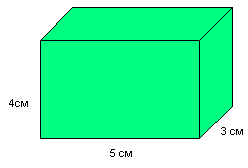 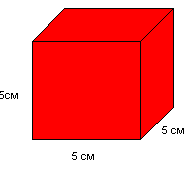 